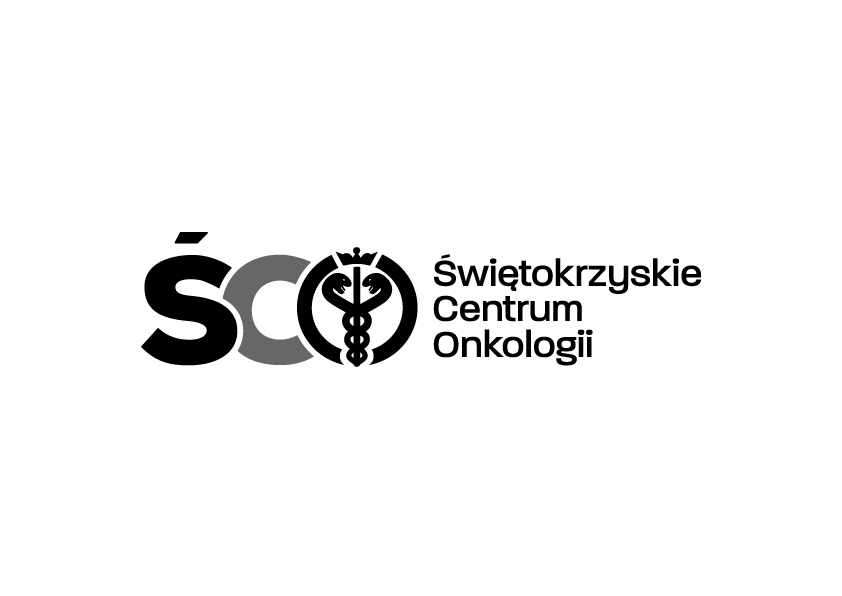 Adres: ul. Artwińskiego , 25-734 Kielce  Sekcja Zamówień Publicznychtel.: 41/36-74-072   fax.: 41/36-74-481 AZP.2411.78.2022.MS  						                                  Kielce, dn. 24.05.2022r. 					      WSZYSCY  WYKONAWCYWYJAŚNIENIA DOTYCZĄCE SWZDot. AZP.2411.78.2022.MS: Zakup wraz z dostawą wyrobów medycznych na Blok Operacyjny Świętokrzyskiego Centrum Onkologii w Kielcach.Na podstawie art. 284 ust. 2 ustawy Prawo zamówień publicznych Zamawiający przekazuje treść zapytań dotyczących zapisów SWZ wraz z wyjaśnieniami. W przedmiotowym postępowaniu wpłynęły następujące pytania:Pytanie nr 1Czy Zamawiający odstąpi od próbek dla pakietu nr 2?Odpowiedź:  Zamawiający nie wyraża zgody na powyższe.Pytanie nr 2PAKIET 3, POZYCJA 1Czy Zamawiający oczekuje aby chirurgiczny marker skórny był przeznaczony do kontaktu z naruszoną skórą (klasa IIa reguła 4) – przeznaczony do wyznaczania linii/obszarów nacięć chirurgicznych w obrębie powierzchni skóry pacjenta? Brak klasyfikacji wyrobu w klasie IIa, uniemożliwia jakikolwiek jego kontakt z naruszoną skórą, co znaczenie ogranicza możliwości jego zastosowania w polu operacyjnym. Marker niższej klasy (klasa I sterylna), nie może mieć jakiegokolwiek kontaktu z raną operacyjną?Odpowiedź:  Zamawiający nie oczekuje aby chirurgiczny marker skórny był przeznaczony do kontaktu 
z naruszoną skórą.Pytanie nr 3Pakiet 1, poz. 1Czy Zamawiający wyrazi zgodę na zaoferowanie worka do pobierania próbek, jednorazowego użytku, poliuretanowy 6,5 x 15 cm, z elastyczną metalową obręczą ułatwiającą pobieranie próbek, sztywny trzon średnica 10 mm, ergonomiczna rękojeść nożycowa z 2 zamkniętymi uchwytami na palce?Odpowiedź:  Zamawiający wyraża zgodę na powyższe.Pytanie nr 4Pakiet 1, poz. 2Czy Zamawiający wyrazi zgodę na zaoferowanie worka do pobierania próbek, jednorazowego użytku, poliuretanowy 13 x 23 cm, z elastyczną metalową obręczą ułatwiającą pobieranie próbek, sztywny trzon średnica 12 mm, ergonomiczna rękojeść nożycowa z 2 zamkniętymi uchwytami na palce?Odpowiedź:  Zamawiający wyraża zgodę na powyższe.Pytanie nr 5Pakiet nr 3, pozycja 1Czy Zamawiający dopuści marker z dwustronną końcówką: 0,5 mm i 1,0 mm, pozostałe parametry zgodnie z SWZ?Odpowiedź:  Zamawiający dopuszcza powyższe, ale nie wymaga.Pytanie nr 6PAKIET 2Cześć AProsimy o wydzielenie poz. 16-25, 27 (pincety i kable do pincet) do osobnego Pakietu, podział zwiększy konkurencyjność ofert.Odpowiedź:  Zamawiający nie wyraża zgody na powyższe.Pytanie nr 7PAKIET 2Cześć APoz. 16 prosimy o dopuszczenie dł. 5m.Odpowiedź:  Zamawiający nie dopuszcza powyższego.Pytanie nr 8PAKIET 2Cześć APoz. 17, 20-22, prosimy o dopuszczenie dł. 19,5 cm.Odpowiedź:  Zamawiający nie dopuszcza powyższego.Pytanie nr 9PAKIET 2Cześć APoz. 23 prosimy o dopuszczenie dł. 11 cm.Odpowiedź: Zamawiający nie dopuszcza powyższego. Pytanie nr 10PAKIET 2Cześć APoz. 24 prosimy o dopuszczenie dł. 11 cm i końcówki 0,5 mm.Odpowiedź:  Zamawiający nie dopuszcza powyższego.Pytanie nr 11PAKIET 2Cześć APoz. 25 prosimy o dopuszczenie dł. 18 cm i końcówki 0,5 mm.Odpowiedź:  Zamawiający nie dopuszcza powyższego.Pytanie nr 12PAKIET 2Cześć APoz. 27 prosimy o dopuszczenie dł. 5m.Odpowiedź:  Zamawiający nie dopuszcza powyższego.Pytanie nr 13PAKIET 2Cześć AProsimy o wydzielenie poz. 14 i 18 (uchwyty jednorazowe użytku) do osobnego Pakietu, podział zwiększy konkurencyjność ofert. Odpowiedź: Zamawiający nie wyraża zgody na powyższe. Pytanie nr 14PAKIET 2Cześć ACzy uchwyty mają posiadać kabel ze złączem 3 pin (US/International) czy 1 pin (Erbe)?Odpowiedź:  Zamawiający wymaga aby uchwyty miały kabel ze złączem 3-pin.Pytanie nr 15Czy zamawiający w Pakiecie nr 1 „Worki laparoskopowe” dopuści:Laparoskopowy worek do ekstrakcji w rozmiarze 90 mm x 145 mm o pojemności 250 - 300ml, Długość ramienia 33 cm; trzon 10mm. Worek z prowadnicą, mocowany samozaciągającą nicią , zsuwany z samorozprężalnego wzmocnionego metalowego pierścienia. Podwójne, wzmocnione dno. Worek pakowany po 5 sztuk.Odpowiedź: Zamawiający dopuszcza powyższe, ale nie wymaga.Pytanie nr 15Czy zamawiający w Pakiecie nr 1 „Worki laparoskopowe” dopuści:Laparoskopowy worek do ekstrakcji w rozmiarze 190 mm x 230 mm o pojemności 1150 - 1500ml, Długość ramienia 33 cm; trzon 15mm. Worek z prowadnicą, mocowany samozaciągającą nicią , zsuwany z samorozprężalnego wzmocnionego metalowego pierścienia. Podwójne, wzmocnione dno. Worek pakowany po 5 sztuk.Odpowiedź: Zamawiający dopuszcza powyższe, ale nie wymaga.Pozostałe zapisy SWZ pozostają bez zmian.     Modyfikacja jest wiążąca dla wszystkich uczestników postępowania.                                                                                   					   Z poważaniem                                                          Z-ca Dyrektora ds. Finansowo-Administracyjnych  mgr  Agnieszka Syska